SOLICITUD DE COTIZACIÓNDMYC 092 - 2022FORMATO 2Fecha de Entrega: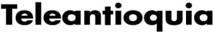 TERMINOS DE REFERENCIACódigo: FO-P20-S1-05TERMINOS DE REFERENCIAVersión: 03Ítem ValorToma de circuito de pantallas en 6 estaciones del Metro de Medellín: Niquía, San Javier, San Antonio línea B, Envigado, Poblado, IndustrialesPara el mes de junioArriendo de mural plataforma para la estación HospitalPara el mes de junioArriendo de mural mezzanine para la estación Parque BerrioPara el mes de junioValor NetoValor IVATotal Empresa que cotiza:Formato diligenciado por:Cargo en la empresa:Teléfono:Correo electrónico:Ciudad:Firma:Firma:Firma:Firma: